Ateliers Musicaux LAGOR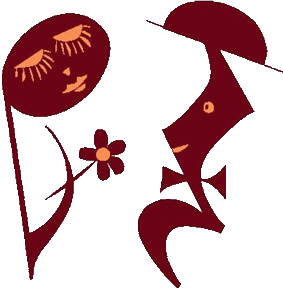 
FETE DES ATELIERS MUSICAUX   SAMEDI   25 JUIN 2016 Devant  les ateliers musicaux pour 16h15.Prestation des enfants, groupes éveils  et  ateliers  pour 16h30 puis passage de formation de guitare, piano, flûte , Chants, violon des ateliers. Pour tous renseignements  questions, n’hésitez pas à nous contacter. Musicalement  Jean-Claude  et Annie.      Ateliersmusicauxlagor.com                  TEL :06.76.03.30.94